H10  Bekende gebouwenOver de hele wereld zijn er verschillende gebouwen die symmetrisch zijn gebouwd. Installeer op je telefoon een mirror app (mirror betekent spiegel in het Engels).Als dat niet lukt, gebruik dan een echt spiegeltje.VragenWat is symmetrie?Welke van de onderstaande gebouwen zijn symmetrisch?	Hoe weet je dat?Waar loopt de symmetrie-as?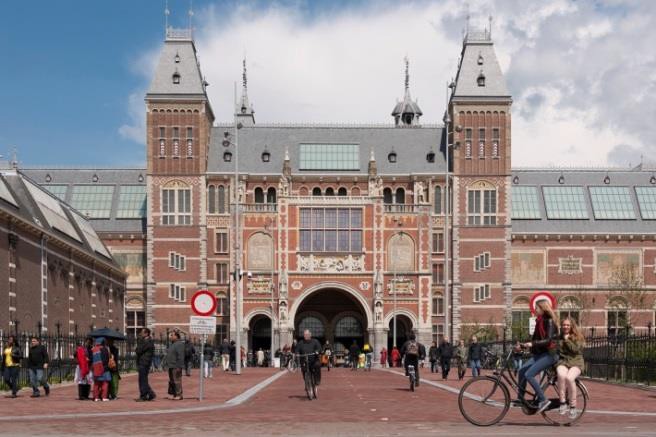 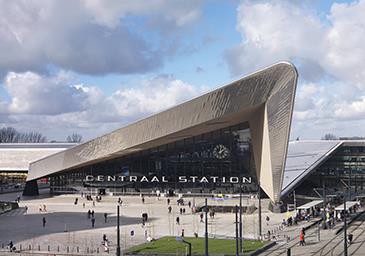 Rijksmuseum , Amsterdam	Centraal Station Rotterdam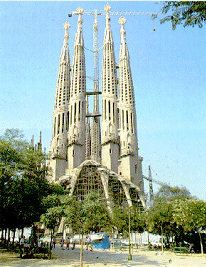 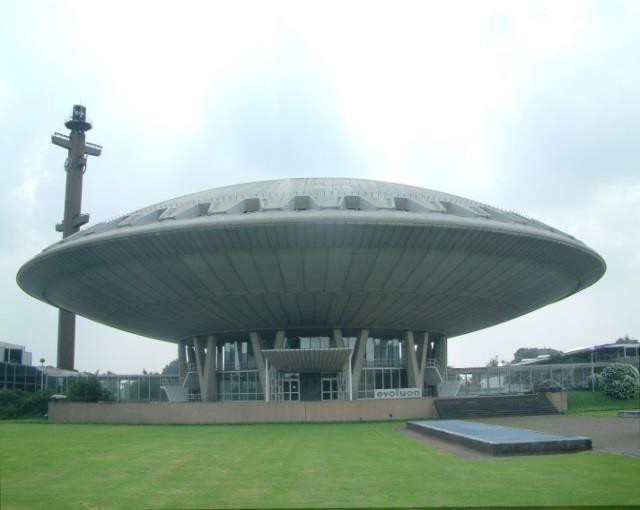 Sagrada Familia, Barcelona	Evoluon, Eindhoven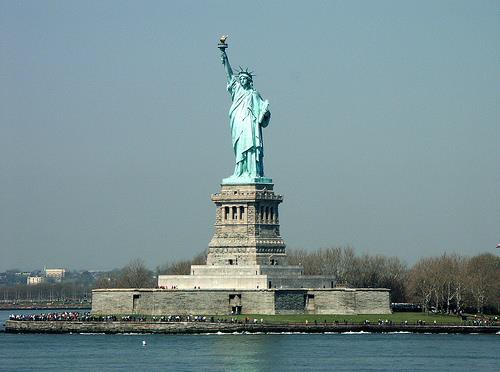 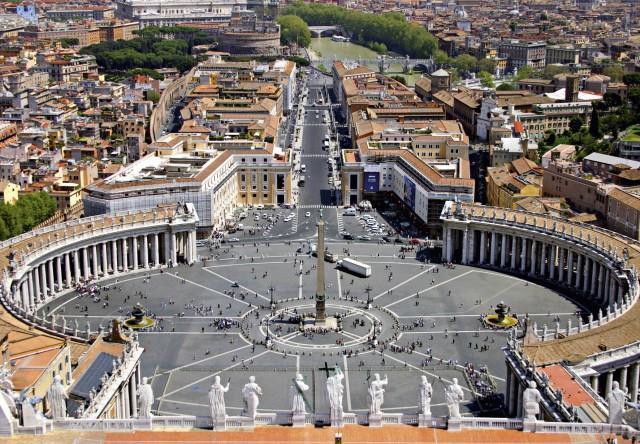 Vrijheidsbeeld, New York	Sint Pietersplein, RomeMaak zelf een tekening die symmetrisch is.Antwoorden bij H10	Bekende gebouwen1.	Symmetrisch wil zeggen dat je dubbel kunt vouwen en dat de ene helft precies op de andere helft past. Je kunt dit controleren met een spiegel.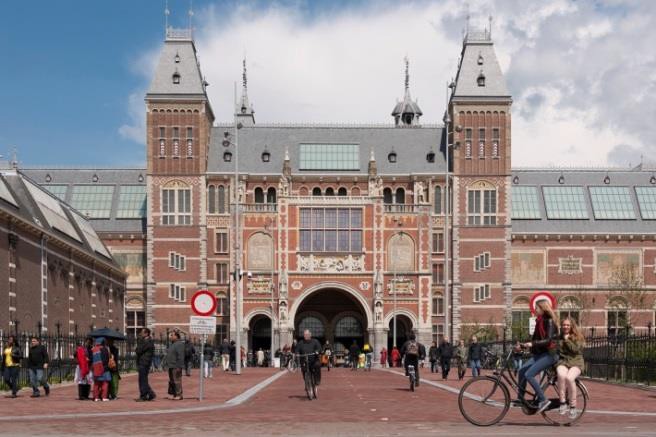 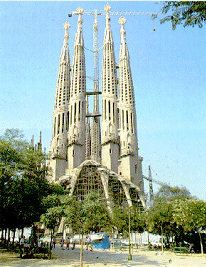 Rijksmuseum , Amsterdam	Sagrada Familia, Barcelona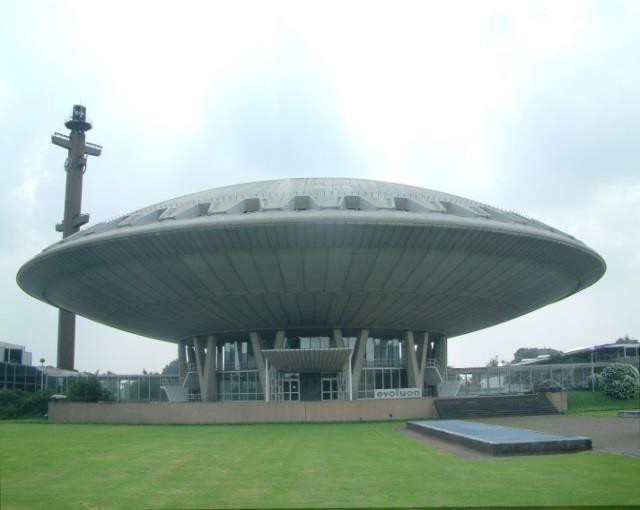 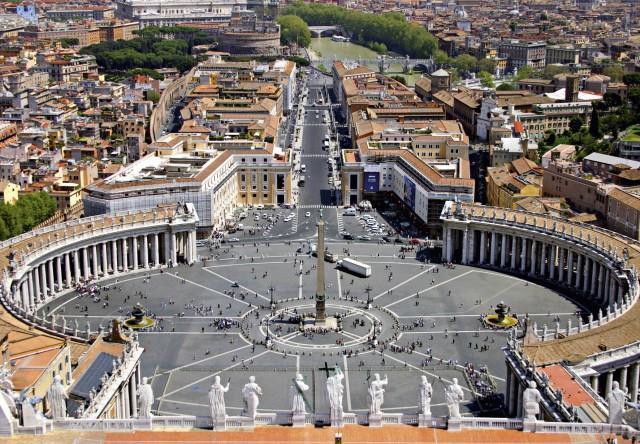 Evoluon, Eindhoven	Sint Pietersplein, Rome2Rijksmuseum, AmsterdamSymmetrischjaCentraal Station, RotterdamneeEvoluon, EindhovenSagrada Familia, BarcelonajajaVrijdheidsbeeld, New YorkSint Pietersplein, Romeneeja